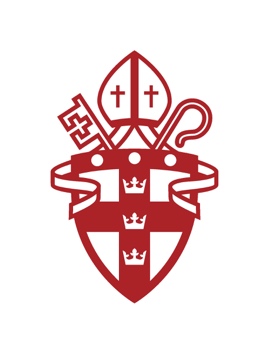 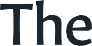 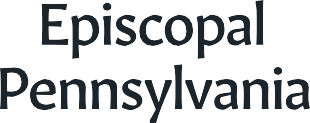 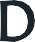 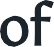 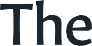 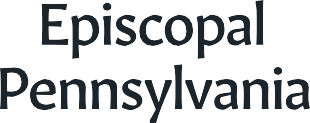 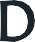 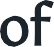 Trinity SundayJune 7, 2020The Holy Eucharist, Rite IIAccording to the Book of Common Prayerbcponline.org9:00 AMLive-streaming serviceYouTube – EpiscopalPAFacebook - @EpiscopalPA+++WelcomeThe Opening SentenceBlessed be God: Father, Son, and Holy Spirit.People	And blessed be his kingdom, now and for ever. Amen.Almighty God, to you all hearts are open, all desires known, and from you no secrets are hid: Cleanse the thoughts of our hearts by the inspiration of your Holy Spirit, that we may perfectly love you, and worthily magnify your holy Name; through Christ our Lord. Amen.Glory to God in the highest,    and peace to his people on earth.Lord God, heavenly King,almighty God and Father,    we worship you, we give you thanks,    we praise you for your glory.Lord Jesus Christ, only Son of the Father,Lord God, Lamb of God,you take away the sin of the world:    have mercy on us;you are seated at the right hand of the Father:    receive our prayer.For you alone are the Holy One,you alone are the Lord,you alone are the Most High,    Jesus Christ,    with the Holy Spirit,    in the glory of God the Father. Amen.The Collect of the DayThe Celebrant says to the people 	The Lord be with you.People	And also with you.Celebrant	Let us pray.Celebrant: Almighty and everlasting God, you have given to us your servants grace, by the confession of a true faith, to acknowledge the glory of the eternal Trinity, and in the power of your divine Majesty to worship the Unity: Keep us steadfast in this faith and worship, and bring us at last to see you in your one and eternal glory, O Father; who with the Son and the Holy Spirit live and reign, one God, for ever and ever.  Amen.Old Testament: Genesis 1:1-2:4a In the beginning when God created the heavens and the earth, the earth was a formless void and darkness covered the face of the deep, while a wind from God swept over the face of the waters. Then God said, ‘Let there be light’; and there was light. And God saw that the light was good; and God separated the light from the darkness. God called the light Day, and the darkness he called Night. And there was evening and there was morning, the first day.And God said, ‘Let there be a dome in the midst of the waters, and let it separate the waters from the waters.’ So God made the dome and separated the waters that were under the dome from the waters that were above the dome. And it was so. God called the dome Sky. And there was evening and there was morning, the second day.And God said, ‘Let the waters under the sky be gathered together into one place, and let the dry land appear.’ And it was so. God called the dry land Earth, and the waters that were gathered together he called Seas. And God saw that it was good. Then God said, ‘Let the earth put forth vegetation: plants yielding seed, and fruit trees of every kind on earth that bear fruit with the seed in it.’ And it was so. The earth brought forth vegetation: plants yielding seed of every kind, and trees of every kind bearing fruit with the seed in it. And God saw that it was good. And there was evening and there was morning, the third day.And God said, ‘Let there be lights in the dome of the sky to separate the day from the night; and let them be for signs and for seasons and for days and years, and let them be lights in the dome of the sky to give light upon the earth.’ And it was so. God made the two great lights—the greater light to rule the day and the lesser light to rule the night—and the stars. God set them in the dome of the sky to give light upon the earth, to rule over the day and over the night, and to separate the light from the darkness. And God saw that it was good. And there was evening and there was morning, the fourth day.And God said, ‘Let the waters bring forth swarms of living creatures, and let birds fly above the earth across the dome of the sky.’ So God created the great sea monsters and every living creature that moves, of every kind, with which the waters swarm, and every winged bird of every kind. And God saw that it was good. God blessed them, saying, ‘Be fruitful and multiply and fill the waters in the seas, and let birds multiply on the earth.’ And there was evening and there was morning, the fifth day.And God said, ‘Let the earth bring forth living creatures of every kind: cattle and creeping things and wild animals of the earth of every kind.’ And it was so. God made the wild animals of the earth of every kind, and the cattle of every kind, and everything that creeps upon the ground of every kind. And God saw that it was good.Then God said, ‘Let us make humankind in our image, according to our likeness; and let them have dominion over the fish of the sea, and over the birds of the air, and over the cattle, and over all the wild animals of the earth, and over every creeping thing that creeps upon the earth.’So God created humankind in his image, in the image of God he created them;male and female he created them. God blessed them, and God said to them, ‘Be fruitful and multiply, and fill the earth and subdue it; and have dominion over the fish of the sea and over the birds of the air and over every living thing that moves upon the earth.’ God said, ‘See, I have given you every plant yielding seed that is upon the face of all the earth, and every tree with seed in its fruit; you shall have them for food. And to every beast of the earth, and to every bird of the air, and to everything that creeps on the earth, everything that has the breath of life, I have given every green plant for food.’ And it was so. God saw everything that he had made, and indeed, it was very good. And there was evening and there was morning, the sixth day.Thus the heavens and the earth were finished, and all their multitude. And on the seventh day God finished the work that he had done, and he rested on the seventh day from all the work that he had done. So God blessed the seventh day and hallowed it, because on it God rested from all the work that he had done in creation.These are the generations of the heavens and the earth when they were created.A Reading from 2 Corinthians 13:11-13Finally, brothers and sisters, farewell. Put things in order, listen to my appeal, agree with one another, live in peace; and the God of love and peace will be with you.  Greet one another with a holy kiss. All the saints greet you. The grace of the Lord Jesus Christ, the love of God, and the communion of the Holy Spirit be with all of you.The Gospel According to MatthewNow the eleven disciples went to Galilee, to the mountain to which Jesus had directed them.  When they saw him, they worshipped him; but some doubted.  And Jesus came and said to them, ‘All authority in heaven and on earth has been given to me.  Go therefore and make disciples of all nations, baptizing them in the name of the Father and of the Son and of the Holy Spirit, and teaching them to obey everything that I have commanded you. And remember, I am with you always, to the end of the age.’Sermon: The Rt. Rev. Daniel G. P. GutiérrezThe Nicene CreedWe believe in one God,    the Father, the Almighty,    maker of heaven and earth,    of all that is, seen and unseen.We believe in one Lord, Jesus Christ,    the only Son of God,    eternally begotten of the Father,    God from God, Light from Light,    true God from true God,    begotten, not made,    of one Being with the Father.    Through him all things were made.    For us and for our salvation        he came down from heaven:    by the power of the Holy Spirit        he became incarnate from the Virgin Mary,        and was made man.    For our sake he was crucified under Pontius Pilate;        he suffered death and was buried.        On the third day he rose again            in accordance with the Scriptures;        he ascended into heaven            and is seated at the right hand of the Father.    He will come again in glory to judge the living and the dead,        and his kingdom will have no end.We believe in the Holy Spirit, the Lord, the giver of life,    who proceeds from the Father and the Son.    With the Father and the Son he is worshiped and glorified.    He has spoken through the Prophets.    We believe in one holy catholic and apostolic Church.    We acknowledge one baptism for the forgiveness of sins.    We look for the resurrection of the dead,        and the life of the world to come. Amen.The Prayers of the People, Form III The Leader and People pray responsivelyFather, we pray for your holy Catholic Church;
That we all may be one.Grant that every member of the Church may truly and
humbly serve you;
That your Name may be glorified by all people.We pray for all bishops, priests, and deacons;
That they may be faithful ministers of your Word and
Sacraments.We pray for all who govern and hold authority in the nations
of the world;
That there may be justice and peace on the earth.Give us grace to do your will in all that we undertake;
That our works may find favor in your sight.Have compassion on those who suffer from any grief or trouble;
That they may be delivered from their distress.Give to the departed eternal rest.
Let light perpetual shine upon them.We praise you for your saints who have entered into joy;
May we also come to share in your heavenly kingdom.Let us pray for our own needs and those of others.SilenceThe People may add their own petitions.The Celebrant adds a concluding Collect.Confession of SinThe Deacon or Celebrant saysLet us confess our sins against God and our neighbor.Minister and PeopleMost merciful God,
we confess that we have sinned against you
in thought, word, and deed,
by what we have done,
and by what we have left undone.
We have not loved you with our whole heart;
we have not loved our neighbors as ourselves.
We are truly sorry and we humbly repent.
For the sake of your Son Jesus Christ,
have mercy on us and forgive us;
that we may delight in your will,
and walk in your ways,
to the glory of your Name. Amen.The Bishop stands and saysAlmighty God have mercy on you, forgive you all your sins
through our Lord Jesus Christ, strengthen you in all
goodness, and by the power of the Holy Spirit keep you in
eternal life. Amen.The PeaceAll stand. The Celebrant says to the peopleThe peace of the Lord be always with you.People	And also with you.The Great ThanksgivingThe people remain standing. The Celebrant, whether bishop or priest,faces them and sings or says 		The Lord be with you.People	And also with you.Celebrant	Lift up your hearts.People	We lift them to the Lord.Celebrant	Let us give thanks to the Lord our God.People	It is right to give him thanks and praise.It is right, and a good and joyful thing, always and every-where to give thanks to you, Father Almighty, Creator ofheaven and earth. But chiefly are we bound to praise you for the glorious
resurrection of your Son Jesus Christ our Lord; for he is the
true Paschal Lamb, who was sacrificed for us, and has taken
away the sin of the world. By his death he has destroyed
death, and by his rising to life again he has won for us
everlasting life.Therefore we praise you, joining our voices with Angels andArchangels and with all the company of heaven, who for eversing this hymn to proclaim the glory of your Name:Celebrant and PeopleHoly, Holy, Holy Lord, God of power and might,heaven and earth are full of your glory.    Hosanna in the highest.Blessed is he who comes in the name of the Lord.    Hosanna in the highest.The people stand or kneel.Then the Celebrant continuesHoly and gracious Father: In your infinite love you made usfor yourself, and, when we had fallen into sin and becomesubject to evil and death, you, in your mercy, sent JesusChrist, your only and eternal Son, to share our humannature, to live and die as one of us, to reconcile us to you, theGod and Father of all.He stretched out his arms upon the cross, and offered himself,in obedience to your will, a perfect sacrifice for the wholeworld.On the night he was handed over to suffering and death, ourLord Jesus Christ took bread; and when he had given thanksto you, he broke it, and gave it to his disciples, and said, "Take,eat: This is my Body, which is given for you. Do this for theremembrance of me."After supper he took the cup of wine; and when he had giventhanks, he gave it to them, and said, "Drink this, all of you:This is my Blood of the new Covenant, which is shed for youand for many for the forgiveness of sins. Whenever you drinkit, do this for the remembrance of me."Therefore we proclaim the mystery of faith:Celebrant and PeopleChrist has died.Christ is risen.Christ will come again.The Celebrant continuesWe celebrate the memorial of our redemption, O Father, inthis sacrifice of praise and thanksgiving. Recalling his death,resurrection, and ascension, we offer you these gifts.Sanctify them by your Holy Spirit to be for your people theBody and Blood of your Son, the holy food and drink of newand unending life in him. Sanctify us also that we may faithfullyreceive this holy Sacrament, and serve you in unity, constancy,and peace; and at the last day bring us with all your saintsinto the joy of your eternal kingdom.All this we ask through your Son Jesus Christ: By him, andwith him, and in him, in the unity of the Holy Spirit all honorand glory is yours, Almighty Father, now and for ever. AMEN.And now, as our SaviorChrist has taught us,we are bold to say,People and CelebrantOur Father, who art in heaven,    hallowed be thy Name,    thy kingdom come,    thy will be done,        on earth as it is in heaven.Give us this day our daily bread.And forgive us our trespasses,    as we forgive those        who trespass against us.And lead us not into temptation,    but deliver us from evil.For thine is the kingdom,    and the power, and the glory,    for ever and ever. Amen.	The Breaking of the BreadThe Celebrant breaks the consecrated Bread. A period of silence is kept.Alleluia. Christ our Passover is sacrificed for us;Therefore let us keep the feast. Alleluia.After Communion, the Celebrant saysLet us pray.Celebrant and PeopleEternal God, heavenly Father,you have graciously accepted us as living membersof your Son our Savior Jesus Christ,and you have fed us with spiritual foodin the Sacrament of his Body and Blood.Send us now into the world in peace,and grant us strength and courageto love and serve youwith gladness and singleness of heart;through Christ our Lord. Amen.The BlessingThe Bishop Blesses the PeopleDismissal Deacon	Go in peace to love and serve the Lord.People		Thanks be to God. The Word of the Lord.PeopleThanks be to God.The Word of the Lord.PeopleThanks be to God. DeaconThe Holy Gospel of our Lord Jesus Christ
according to St. John.PeopleGlory to you, Lord Christ.Deacon The Gospel of the Lord.PeoplePraise to you, Lord Christ.